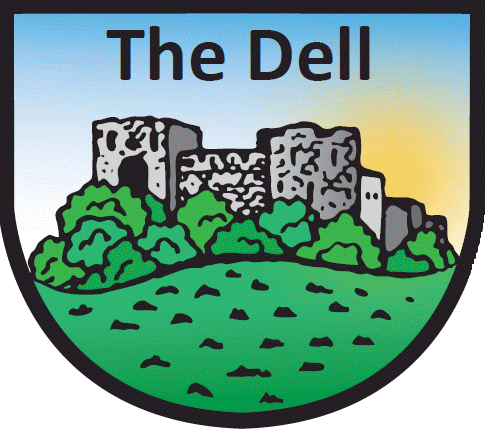 Breakfast Club Registration FormI understand that behaviour deemed unacceptable by the Senior Breakfast Club Leader may result in my child being refused entry.Signed          			Date      Reminder – having completed this form:Arrival from 8-8.30am is charged and MUST be booked via ParentPay. Only booked children will be admittedAttendance from 8.30-8.40am is free and does not need to be bookedBreakfast Club closes at 8.40am sharp. Children arriving after this time must be supervised by an adult until their entry time. The school takes no responsibility for children’s care (except in Breakfast Club) before their official school entry time.Please email this form to thedellprimary@monmouthshire.gov.ukor bring to the officeChild’s Name:Class: Class: Special Dietary RequirementsSpecial Dietary RequirementsSpecial Dietary RequirementsDoes your child have any food allergies/intolerance?Yes No If yes, please provide details.If yes, please provide details.If yes, please provide details.Other InformationOther InformationOther InformationPlease provide details of any other information you feel relevant your child’s attendance at the breakfast session.Please provide details of any other information you feel relevant your child’s attendance at the breakfast session.Please provide details of any other information you feel relevant your child’s attendance at the breakfast session.